Peulat Erev, Solelim 2017iRamah (AKA the Winning Showcase Peulat Erev!)Goals: #HaveKefEntertain the tzadTeach edah about internet safety Jewish Values:KehillahLashon HaraMaterials:7 Cardboard iPhonesConstruction Paper Apps7 EachWhite Paper (Agamstagram)Markers PaperBlank MapsMad Minutes Answer KeysApps: FacebookCreate profiles for biblical/ramah charactersMosheDavid OffitInstagram#agamstagram TwitterGiven hashtags#Kayitz2017#ThingsChanichimSay#ChadarChadash#MeahMilimMake up tweets from said hashtagsSpotifyGuess the songJungleEshet ChayilSieben SeibenShir RamahGoogleTriviaWhat Niv was David Offit?2007Who was Rosh Tzad Aleph in 2004?JEdelglassWhen did they restart Yom Ketzef (Foam)2008When was the Beit Am Gadol Built?2012How many years has Olga worked at camp?30 YearsHow many ice cream flavors are at Rondeau’s?54What is the Town of Palmer’s slogan?Gateway to Western MassThe Town of Seven RailroadsPalmer WeatherCreate Weather ForecastSnow? HA. You Never Know!! Angry Birds Cardboard BoxesDodge BallsNewsMake Tomorrow’s RoosletterMapsBlank Maps of Israel and USA to fill out CalculatorMad MinutesPinterestFound Objects YadWord SearchTZEVET COPY OF ALL CHALLENGES(HAHA -- No Answers Here -- Slicha!)FacebookCreate a Facebook profile page for: David Offit and MosheThings to Include: Name, Birthday, Job Title, Profile Picture, Likes, Facebook Status Updates, etc. InstagramDraw an agamstagram -- it might even be posted! #agamstagramTwitterMake up 4 different tweets using 140 characters (letters/numbers/spaces) or less based on the given hashtags -- we will be counting, so don’t cheat!#Kaytiz2017#ThingsChanichimSay#ChadarChadash#MeahMilim SpotifyAsk your madrich/a to play the songs and guess them as fast as you can! Write your answers below:____________________________________________  ____________________________________________   ____________________________________________   ____________________________________________  GoogleRamah Trivia -- Write your answers next to the nikudah!What Niv was David Offit?____________________________________________  Who was Rosh Tzad Aleph in 2004?____________________________________________  When did they restart Yom Ketzef (Foam)____________________________________________  When was the Beit Am Gadol Built?____________________________________________  How many years has Olga worked at camp?____________________________________________  How many ice cream flavors are at Rondeau’s?____________________________________________  What is the Town of Palmer’s slogan? (There are two)____________________________________________  ____________________________________________  WeatherCreate a 5-day forecast for weather in Palmer, Massachusetts! Creativity is encouraged! NewsOn a separate sheet of paper, write tomorrow’s Solelim Roosletter. Feel free to include hoda’ot and me’ah milim!! :)  MapsFill in the blank maps of Israel and the United StatesFor the blank map of Israel, fill in the cities and noteworthy sitesFor the blank maps of the US, fill in the states and their capitals  CalculatorFill out the Mad Minute worksheet PinterestSend one member of your kvutza outside to find a couple random objects. Once they return, create a DIY Yad for Solelim Torah readings! If any kvutza’s entry is exceptional and useable, we might actually adopt it as the Solelim Yad! Word SearchComplete the iRamah Word Search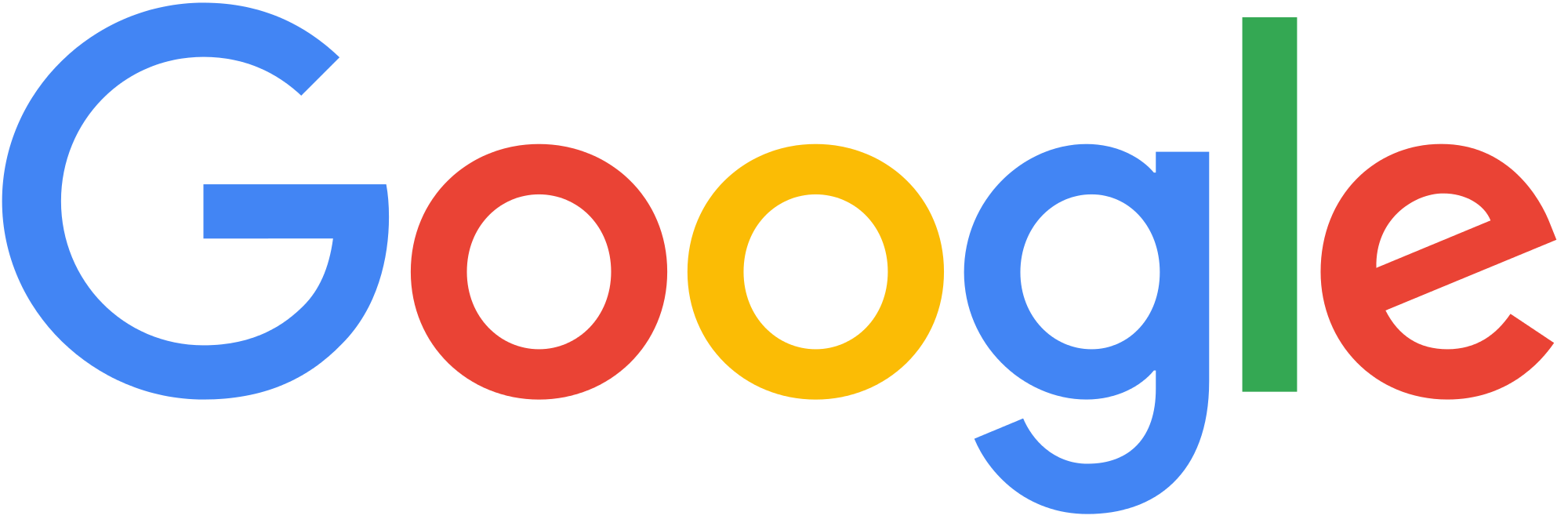 Ramah Trivia -- Write your answers next to the nikudah!What Niv was David Offit?____________________________________________  Who was Rosh Tzad Aleph in 2004?____________________________________________  When did they restart Yom Ketzef (Foam)____________________________________________  When was the Beit Am Gadol Built?____________________________________________  How many years has Olga worked at camp?____________________________________________  How many ice cream flavors are at Rondeau’s?____________________________________________  What is the Town of Palmer’s slogan? (There are two)____________________________________________  ____________________________________________  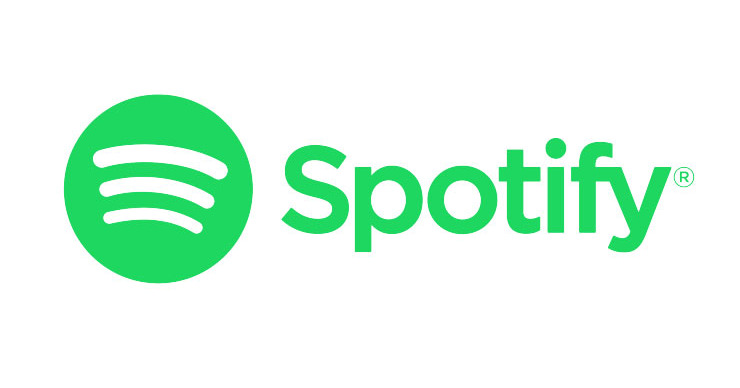 Send one representative to Hannah to guess Ramah songs as fast as you can! Write your answers below:____________________________________________  ____________________________________________   ____________________________________________   ____________________________________________  News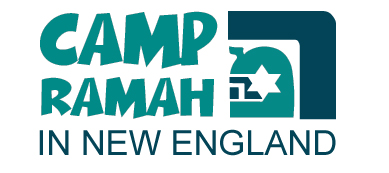 On a separate sheet of paper, write tomorrow’s Solelim Roosletter. Feel free to include hoda’ot and me’ah milim!! :)  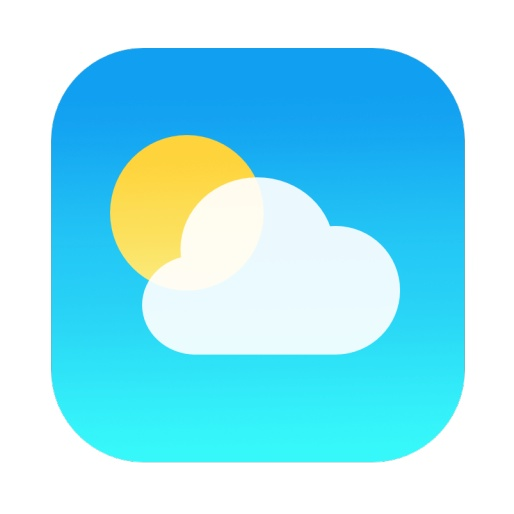 WeatherCreate a 5-day forecast for weather in Palmer, Massachusetts! Creativity is encouraged! 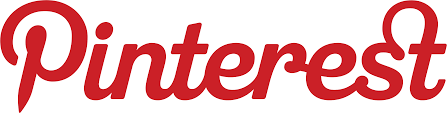 Send one member of your kvutza outside to find a couple random objects. Once they return, create a DIY Yad for Solelim Torah readings! Facebook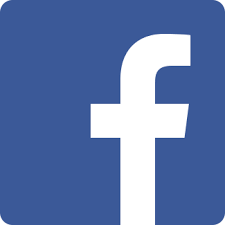 Create a Facebook profile page for: David Offit and MosheThings to Include: Name, Birthday, Job Title, Profile Picture, Likes, Facebook Status Updates, etc. InstagramDraw an agamstagram -- it might even be posted! #agamstagram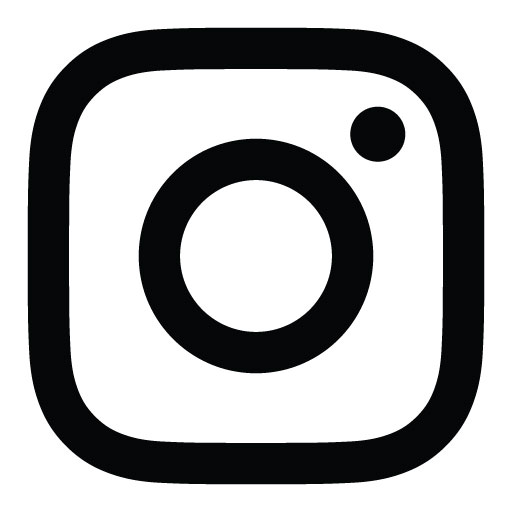 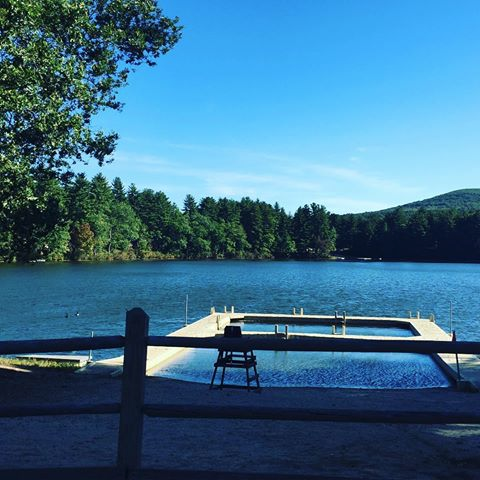 Twitter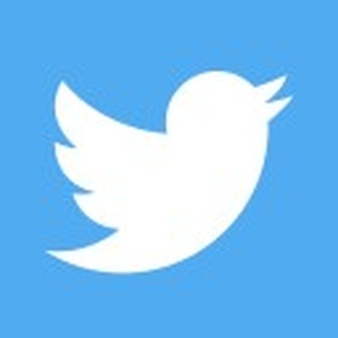 On a separate piece of paper, write 4 different tweets using 140 characters (letters/numbers/spaces) or less based on the given hashtags -- we will be counting, so don’t cheat!#Kaytiz2017#ThingsChanichimSay#ChadarChadash#MeahMilim 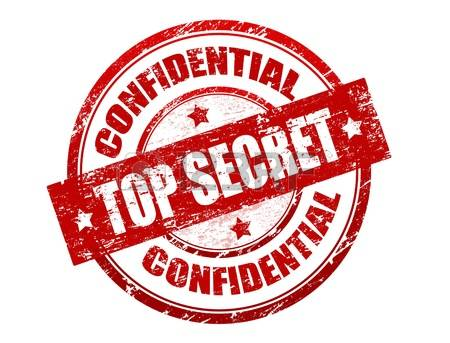 iRamah ANSWER CodingSPOTIFY AND GOOGLE ANSWER KEY(Hannah and Smond’s Eyes ONLY!)SpotifyGuess the songJungleEshet ChayilSieben SiebenShir RamahGoogleTriviaWhat Niv was David Offit?2007Who was Rosh Tzad Aleph in 2004?JEdelglassWhen did they restart Yom Ketzef (Foam)2008When was the Beit Am Gadol Built?2012How many years has Olga worked at camp?30 YearsHow many ice cream flavors are at Rondeau’s?54What is the Town of Palmer’s slogan?Gateway to Western MassThe Town of Seven RailroadsiRamahPeulat ErevSunday, July 30thSolelim 2017Kvutzot and Tzevet Assignments Kvutza 1: (Aviya)DariaBenSydLeviEthan C.Avi Kvutza 2: (Sahar)KatieAlitzaElleDaniel SimonIsabellaDaniel M.SamKvutza 3: (Sophie)Rebecca CouchGaviJoeGersonNoaKvutza 4: (Alex)Sophie C.Miriam AriEllie P.LexiEdenKvutza 5: (Ido and Raz)MiraAbbyAdinBenYaelJoelKvutza 6: (Thomas)GabiDafnaAryeh (Ari)EzraZavierShaynaKvutza 7: (Ori)PandaShoshanaOrenJosh B.JaydenOlivia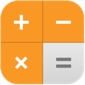 Kvutza 1: (Aviya)DariaBenSydLeviEthan C.Avi Kvutza 2: (Sahar)KatieAlitzaElleDaniel SimonIsabellaDaniel M.SamKvutza 3: (Sophie)Rebecca CouchGaviJoeGersonNoaKvutza 4: (Alex)Sophie C.Miriam AriEllie P.LexiEdenKvutza 5: (Ido and Raz)MiraAbbyAdinBenYaelJoelKvutza 6: (Thomas)GabiDafnaAryeh (Ari)EzraZavierShaynaKvutza 7: (Ori)PandaShoshanaOrenJosh B.JaydenOlivia